PLAN DE AFACERI Titlu plan de afaceri : Antreprenor: Descrierea afacerii propuseTitlu plan de afaceri:Locul de implementare a planului de afaceri (localitatea/județul):Forma de organizare (SRL, ONG, SA, SNC etc):Numele complet al reprezentantului legal/administrator (persoana care va semna contractul de subvenție) și date de contact (telefon și mail):Componența membrilor care formează entitatea juridică:Coduri CAEN (enumerați)1.7.  Prezentați într-o formă succintă domeniul de activitateDescrierea afacerii și a strategiei de implementare a planului de afaceriObiective:Activități:Rezultate:Indicatori:Analiza SWOT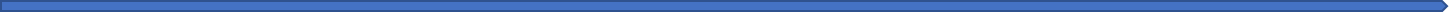 Descrieți analiza SWOTAnaliza SWOT Schema organizatorică și politica de resurse umaneDescrieți succint modul de organizare a întreprinderii prin prezentarea următoarelor informații:Schema organizatorică/Organigrama structuriiPolitica de resurse umane (recrutarea, selecția și integrarea personalului) 4.2.1.  Informații cu privire la locurile de muncă ce vor fi create: 4.2.2. Atribuții și responsabilități angajați (fișa postului aferent fecărui loc de muncă) Descrierea produselor/serviciilor/lucrărilor care fac obiectul afacerii5.1. Ce servicii/produse vrei să prestezi/oferi în cadrul afacerii tale?5.2. Descrieți în detaliu produsul/ serviciul ce va fi oferit/prestat ca urmare a realizării investiției propuse în proiect:- Descrierea produsului: caracteristici fizice (mărime, formă, culoare, design, capacități), tehnologia utilizată în producerea/ dezvoltarea lui (materii prime, echipamente, forța de muncă, patente etc). - Descrierea serviciului: ce reprezintă, ce nevoi satisface, care sunt materialele și echipamentele necesare prestării serviciului, etape în procesul de prestare a serviciului, beneficii pentru clienți.- Prezentați, unde este aplicabil, modul în care tehnologiile noi, moderne vor fi utilizate în producerea/menținerea/dezvoltarea produsului/serviciului.6. Analiza pieței de desfacere și a concurenței6.1. Analiza piețeiAnaliza publicului țintă/pieței țintă (dimensiunea pieței - numărul de clienți potențiali, profilul clienților țintă: statutul personal, când, cum și  de ce cumpără clienții, atitudinea față de brand cunoscut/necunoscut, ce influențează decizia de achiziție: prețul, calitatea, caracteristicile produsului, facilitățile de achiziție, politica de returnare, recomandările, aspecte sociale etc)6.2. Analiza concurențeiAnaliza mediului concurențial (principalii concurenţi, ponderea lor pe piaţă, punctele tari şi punctele slabe ale produsului/serviciului dvs. comparativ cu cel al competitorilor (direcţi şi indirecţi)7. Strategia de marketing7.1. Descrieți obiectivele generale de marketing (acestea derivă din obiectivele generale ale entității, prin ele urmărindu-se păstrarea echilibrului între produse și piețe în general; de exemplu: vânzarea produselor existente, comercializarea unor produse existente pe segmente noi de piață și dezvoltarea de produse noi pe segmente de piață noi)7.2. Strategia sau politica de produs/serviciu strategia de produs (se va descrie produsul/serviciul, menționându-se caracteristicile și avantajele pe care le oferă clienților)7.3. Strategia sau politica de preț (se vor analiza următoarele elemente de determinare a prețului: costurile implicate, aprecierile clienților față de produsul/serviciul oferit, prețurile practicate de către competitori, elasticitatea cererii pentru produsul/serviciul oferit)7.4. Strategia de vânzări și distribuție (metode de vânzare și canale de distribuție; menţionaţi  care sunt  canalele dumneavoastră  de distribuţie  – vânzări directe, cu ridicata, intermediari, prin agenţi, la comandă etc.)7.5. Strategia de promovare și relații publice (se va urmări efectul dorit în promovare, costurile pe care le implică promovarea, mesajul ce va genera efectul dorit, mass-media ce vor fi utilizate și analiza rezultatelor promovării; prezentaţi metodele de promovare ce se vor utiliza (de ex.: publicitate online, lansare oficială, pliante, broşuri, etc)8. Proiecții financiare privind afacerea8.1. Descrierea investiției8.2. Investiții necesare (planul de achiziții)8.3. Plan de finanțare a investiției:8.4. Prezentarea bugetului planului de afaceri:(datele solicitate mai jos vor fi introduse în macheta standard în foaie de lucru- worksheet Excel- atașată la modelul planului de afaceri și toate valorile se introduc în lei; datele previzionate se fundamentează în valori reale; modificarea formulelor de calcul poate conduce la respingerea cererii de finanțare)9. Teme secundare9.1. Prezentați cum veți asigura nediscriminarea în derularea afacerii dvs. (egalitatea de șanse și tratament, egalitatea de gen, accesibilitatea pentru persoane cu dizabilităţi);9.2. Prezentați cum veți utiliza TIC (îmbunătățirea accesibilității, a utilizării și a calității tehnologiilor informației și comunicațiilor) în cadrul activității întreprinderii dvs.10. SUSTENABILITATEA AFACERII10.1. Descrieți modalitatea de asigurare a sustenabilității afacerii după finalizarea finanțării nerambursabile10.2. Cum arată pentru dvs succesul și cum vă imaginați o eventuală creștere? De ce? 10.3. Unde credeți că va ajunge afacerea peste un an? Dar peste 3 ani? De ce? 10.4. Ce veți face dacă afacerea nu merge conform previziunilor? 10.5. Descrieți planul alternativ pentru continuarea activității, în ce ar consta? Nr.crt.Nume și prenumePoziția în cadrul companiei (administrator(i) /acționar(i)/ reprezentant legal / membri în ONGCota de participare deținută (%) – doar pentru SRL12345CAENActivitate economicăPrincipal (un singur cod)Secundar (maxim 10 coduri)Puncte tari:Oportunitati:Puncte slabe:Amenințări:Nr. crt.Denumire postNormă de lucru/ziResponsabilități principaleCerințe	deocupare	a postuluiSalarizare	dinsubvenția primită?Salarizare	dinsubvenția primită?Nr. crt.Denumire postNormă de lucru/ziResponsabilități principaleCerințe	deocupare	a postuluiDANU1234Descrierea echipamentului/utilajului (denumire, caracteristici tehnice principale, producător, condiții de punere în funcțiune etc)Valoare cu TVA inclusSursa de finanțareSuma%Capital propriuAjutor financiar nerambursabil (valoare subvenție)Credite bancareCATEGORIE CHELTUIALAUMCANTITATECOST UNITARVALOARE TOTALA, din care: VALOARE  DIN SUBVENTIEVALOARE  CONTRIBUTIE PROPRIE0123456Taxe pentru înfiinţare întreprindereTotal cheltuieli Taxe pentru înfiinţare întreprindere1. Cheltuieli cu salariile personalului nou-angajat, din care:1. Cheltuieli cu salariile personalului nou-angajat, din care:1. Cheltuieli cu salariile personalului nou-angajat, din care:1. Cheltuieli cu salariile personalului nou-angajat, din care:0.000.000.001.1. Cheltuieli salariale0.000.000.001.2. Onorarii/ venituri asimilate salariilor pentru experți proprii/ cooptați1.2. Onorarii/ venituri asimilate salariilor pentru experți proprii/ cooptați1.2. Onorarii/ venituri asimilate salariilor pentru experți proprii/ cooptați1.2. Onorarii/ venituri asimilate salariilor pentru experți proprii/ cooptați0.000.000.0000.000.000.000.001.3. Contribuţii sociale aferente cheltuielilor salariale şi cheltuielilor asimilate acestora (contribuţii angajaţi şi angajatori) 1.3. Contribuţii sociale aferente cheltuielilor salariale şi cheltuielilor asimilate acestora (contribuţii angajaţi şi angajatori) 1.3. Contribuţii sociale aferente cheltuielilor salariale şi cheltuielilor asimilate acestora (contribuţii angajaţi şi angajatori) 1.3. Contribuţii sociale aferente cheltuielilor salariale şi cheltuielilor asimilate acestora (contribuţii angajaţi şi angajatori) 0.000.000.002. Cheltuieli cu deplasarea personalului întreprinderilor nou-înfiinţate, din care:2. Cheltuieli cu deplasarea personalului întreprinderilor nou-înfiinţate, din care:2. Cheltuieli cu deplasarea personalului întreprinderilor nou-înfiinţate, din care:2. Cheltuieli cu deplasarea personalului întreprinderilor nou-înfiinţate, din care:0.000.000.002.1. Cheltuieli pentru cazare 2.1. Cheltuieli pentru cazare 2.1. Cheltuieli pentru cazare 2.1. Cheltuieli pentru cazare 0.000.000.002.2. Cheltuieli cu diurna personalului propriu 2.2. Cheltuieli cu diurna personalului propriu 2.2. Cheltuieli cu diurna personalului propriu 2.2. Cheltuieli cu diurna personalului propriu 0.000.000.002.3. Cheltuieli pentru transportul persoanelor (inclusiv transportul efectuat cu mijloacele de transport în comun sau taxi, gară, autogară sau port şi locul delegării ori locul de cazare, precum şi transportul efectuat pe distanța dintre locul de cazare şi locul delegării) 2.3. Cheltuieli pentru transportul persoanelor (inclusiv transportul efectuat cu mijloacele de transport în comun sau taxi, gară, autogară sau port şi locul delegării ori locul de cazare, precum şi transportul efectuat pe distanța dintre locul de cazare şi locul delegării) 2.3. Cheltuieli pentru transportul persoanelor (inclusiv transportul efectuat cu mijloacele de transport în comun sau taxi, gară, autogară sau port şi locul delegării ori locul de cazare, precum şi transportul efectuat pe distanța dintre locul de cazare şi locul delegării) 2.3. Cheltuieli pentru transportul persoanelor (inclusiv transportul efectuat cu mijloacele de transport în comun sau taxi, gară, autogară sau port şi locul delegării ori locul de cazare, precum şi transportul efectuat pe distanța dintre locul de cazare şi locul delegării) 0.000.000.002.4. Taxe şi asigurări de călătorie și asigurări medicale aferente deplasării 2.4. Taxe şi asigurări de călătorie și asigurări medicale aferente deplasării 2.4. Taxe şi asigurări de călătorie și asigurări medicale aferente deplasării 2.4. Taxe şi asigurări de călătorie și asigurări medicale aferente deplasării 0.000.000.003. Cheltuieli aferente diverselor achiziţii de servicii specializate, pentru care beneficiarul ajutorului de minimis nu are expertiza necesară 3. Cheltuieli aferente diverselor achiziţii de servicii specializate, pentru care beneficiarul ajutorului de minimis nu are expertiza necesară 3. Cheltuieli aferente diverselor achiziţii de servicii specializate, pentru care beneficiarul ajutorului de minimis nu are expertiza necesară 3. Cheltuieli aferente diverselor achiziţii de servicii specializate, pentru care beneficiarul ajutorului de minimis nu are expertiza necesară 0.000.000.004. Cheltuieli cu achiziția de active fixe corporale (altele decât terenuri și imobile), obiecte de inventar, materii prime și materiale, inclusiv materiale consumabile, alte cheltuieli pentru investiţii necesare funcţionării întreprinderilor, din care:4. Cheltuieli cu achiziția de active fixe corporale (altele decât terenuri și imobile), obiecte de inventar, materii prime și materiale, inclusiv materiale consumabile, alte cheltuieli pentru investiţii necesare funcţionării întreprinderilor, din care:4. Cheltuieli cu achiziția de active fixe corporale (altele decât terenuri și imobile), obiecte de inventar, materii prime și materiale, inclusiv materiale consumabile, alte cheltuieli pentru investiţii necesare funcţionării întreprinderilor, din care:4. Cheltuieli cu achiziția de active fixe corporale (altele decât terenuri și imobile), obiecte de inventar, materii prime și materiale, inclusiv materiale consumabile, alte cheltuieli pentru investiţii necesare funcţionării întreprinderilor, din care:0.000.000.004.1. Cheltuieli cu achiziția de active fixe corporale (altele decât terenuri și imobile)4.1. Cheltuieli cu achiziția de active fixe corporale (altele decât terenuri și imobile)4.1. Cheltuieli cu achiziția de active fixe corporale (altele decât terenuri și imobile)4.1. Cheltuieli cu achiziția de active fixe corporale (altele decât terenuri și imobile)0.000.000.004.2. Cheltuieli cu achiziția de obiecte de inventar4.2. Cheltuieli cu achiziția de obiecte de inventar4.2. Cheltuieli cu achiziția de obiecte de inventar4.2. Cheltuieli cu achiziția de obiecte de inventar0.000.000.004.3. Cheltuieli cu achiziția de active fixe corporale (altele decât terenuri și imobile), obiecte de inventar, materii prime și materiale, inclusiv materiale consumabile, alte cheltuieli pentru investiţii necesare funcţionării întreprinderilor, din care:4.3. Cheltuieli cu achiziția de active fixe corporale (altele decât terenuri și imobile), obiecte de inventar, materii prime și materiale, inclusiv materiale consumabile, alte cheltuieli pentru investiţii necesare funcţionării întreprinderilor, din care:4.3. Cheltuieli cu achiziția de active fixe corporale (altele decât terenuri și imobile), obiecte de inventar, materii prime și materiale, inclusiv materiale consumabile, alte cheltuieli pentru investiţii necesare funcţionării întreprinderilor, din care:4.3. Cheltuieli cu achiziția de active fixe corporale (altele decât terenuri și imobile), obiecte de inventar, materii prime și materiale, inclusiv materiale consumabile, alte cheltuieli pentru investiţii necesare funcţionării întreprinderilor, din care:0.000.000.004.4. Cheltuieli cu achiziția de materii prime și materiale, inclusiv materiale consumabile, alte cheltuieli pentru investiţii necesare funcţionării întreprinderilor4.4. Cheltuieli cu achiziția de materii prime și materiale, inclusiv materiale consumabile, alte cheltuieli pentru investiţii necesare funcţionării întreprinderilor4.4. Cheltuieli cu achiziția de materii prime și materiale, inclusiv materiale consumabile, alte cheltuieli pentru investiţii necesare funcţionării întreprinderilor4.4. Cheltuieli cu achiziția de materii prime și materiale, inclusiv materiale consumabile, alte cheltuieli pentru investiţii necesare funcţionării întreprinderilor0.000.000.005. Cheltuieli cu închirierea de sedii (inclusiv depozite), spații pentru desfășurarea diverselor activițăți ale întreprinderii, echipamente, vehicule, diverse bunuri 5. Cheltuieli cu închirierea de sedii (inclusiv depozite), spații pentru desfășurarea diverselor activițăți ale întreprinderii, echipamente, vehicule, diverse bunuri 5. Cheltuieli cu închirierea de sedii (inclusiv depozite), spații pentru desfășurarea diverselor activițăți ale întreprinderii, echipamente, vehicule, diverse bunuri 5. Cheltuieli cu închirierea de sedii (inclusiv depozite), spații pentru desfășurarea diverselor activițăți ale întreprinderii, echipamente, vehicule, diverse bunuri 0.000.000.006. Cheltuieli de leasing fără achiziție (leasing operațional) aferente funcţionării întreprinderilor (rate de leasing operațional plătite de întreprindere pentru: echipamente, vehicule, diverse bunuri mobile și imobile) 6. Cheltuieli de leasing fără achiziție (leasing operațional) aferente funcţionării întreprinderilor (rate de leasing operațional plătite de întreprindere pentru: echipamente, vehicule, diverse bunuri mobile și imobile) 6. Cheltuieli de leasing fără achiziție (leasing operațional) aferente funcţionării întreprinderilor (rate de leasing operațional plătite de întreprindere pentru: echipamente, vehicule, diverse bunuri mobile și imobile) 6. Cheltuieli de leasing fără achiziție (leasing operațional) aferente funcţionării întreprinderilor (rate de leasing operațional plătite de întreprindere pentru: echipamente, vehicule, diverse bunuri mobile și imobile) 0.000.000.007. Utilităţi aferente funcţionării întreprinderilor 7. Utilităţi aferente funcţionării întreprinderilor 7. Utilităţi aferente funcţionării întreprinderilor 7. Utilităţi aferente funcţionării întreprinderilor 0.000.000.008. Servicii de administrare a clădirilor aferente funcţionării întreprinderilor 8. Servicii de administrare a clădirilor aferente funcţionării întreprinderilor 8. Servicii de administrare a clădirilor aferente funcţionării întreprinderilor 8. Servicii de administrare a clădirilor aferente funcţionării întreprinderilor 0.000.000.009. Servicii de întreţinere şi reparare de echipamente şi mijloace de transport aferente funcţionării întreprinderilor 9. Servicii de întreţinere şi reparare de echipamente şi mijloace de transport aferente funcţionării întreprinderilor 9. Servicii de întreţinere şi reparare de echipamente şi mijloace de transport aferente funcţionării întreprinderilor 9. Servicii de întreţinere şi reparare de echipamente şi mijloace de transport aferente funcţionării întreprinderilor 0.000.000.0010. Arhivare de documente aferente funcţionării întreprinderilor 10. Arhivare de documente aferente funcţionării întreprinderilor 10. Arhivare de documente aferente funcţionării întreprinderilor 10. Arhivare de documente aferente funcţionării întreprinderilor 0.000.000.0011. Amortizare de active aferente funcţionării întreprinderilor 11. Amortizare de active aferente funcţionării întreprinderilor 11. Amortizare de active aferente funcţionării întreprinderilor 11. Amortizare de active aferente funcţionării întreprinderilor 0.000.000.0012. Cheltuieli financiare şi juridice (notariale) aferente funcţionării întreprinderilor 12. Cheltuieli financiare şi juridice (notariale) aferente funcţionării întreprinderilor 12. Cheltuieli financiare şi juridice (notariale) aferente funcţionării întreprinderilor 12. Cheltuieli financiare şi juridice (notariale) aferente funcţionării întreprinderilor 0.000.000.0013. Conectare la reţele informatice aferente funcţionării întreprinderilor 13. Conectare la reţele informatice aferente funcţionării întreprinderilor 13. Conectare la reţele informatice aferente funcţionării întreprinderilor 13. Conectare la reţele informatice aferente funcţionării întreprinderilor 0.000.000.000.000.000.0014. Cheltuieli de informare şi publicitate aferente funcţionării întreprinderilor 14. Cheltuieli de informare şi publicitate aferente funcţionării întreprinderilor 14. Cheltuieli de informare şi publicitate aferente funcţionării întreprinderilor 14. Cheltuieli de informare şi publicitate aferente funcţionării întreprinderilor 0.000.000.0015. Alte cheltuieli aferente funcţionării întreprinderilor, din care:15. Alte cheltuieli aferente funcţionării întreprinderilor, din care:15. Alte cheltuieli aferente funcţionării întreprinderilor, din care:15. Alte cheltuieli aferente funcţionării întreprinderilor, din care:0.000.000.0015.1. Prelucrare de date 15.1. Prelucrare de date 15.1. Prelucrare de date 15.1. Prelucrare de date 0.000.000.0015.2. Întreţinere, actualizare şi dezvoltare de aplicaţii informatice 15.2. Întreţinere, actualizare şi dezvoltare de aplicaţii informatice 15.2. Întreţinere, actualizare şi dezvoltare de aplicaţii informatice 15.2. Întreţinere, actualizare şi dezvoltare de aplicaţii informatice 0.000.000.0015.3. Achiziţionare de publicaţii, cărţi, reviste de specialitate relevante pentru operaţiune, în format tipărit şi/sau electronic 15.3. Achiziţionare de publicaţii, cărţi, reviste de specialitate relevante pentru operaţiune, în format tipărit şi/sau electronic 15.3. Achiziţionare de publicaţii, cărţi, reviste de specialitate relevante pentru operaţiune, în format tipărit şi/sau electronic 15.3. Achiziţionare de publicaţii, cărţi, reviste de specialitate relevante pentru operaţiune, în format tipărit şi/sau electronic 0.000.000.0015.4. Concesiuni, brevete, licenţe, mărci comerciale, drepturi şi active similare 15.4. Concesiuni, brevete, licenţe, mărci comerciale, drepturi şi active similare 15.4. Concesiuni, brevete, licenţe, mărci comerciale, drepturi şi active similare 15.4. Concesiuni, brevete, licenţe, mărci comerciale, drepturi şi active similare 0.000.000.0016. Cheltuieli aferente garantiilor oferite de banci sau alte institutii financiare16. Cheltuieli aferente garantiilor oferite de banci sau alte institutii financiare16. Cheltuieli aferente garantiilor oferite de banci sau alte institutii financiare16. Cheltuieli aferente garantiilor oferite de banci sau alte institutii financiare0.000.000.00TOTAL CHELTUIELITOTAL CHELTUIELITOTAL CHELTUIELITOTAL CHELTUIELI0.000.000.00